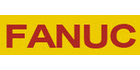 КНИТУ-КАИ и японская компания FANUC откроют совместный Центр станкостроения11 мая 2017 года в 14:00 в КНИТУ-КАИ и российское представительство японской компании FANUC Corporation откроют совместный Центр станкостроения КНИТУ-КАИ продолжает способствовать решению задач реального сектора экономики Татарстана. Важным шагом в этом направлении станет партнерство с ведущим мировым производителем оборудования для промышленной автоматизации — компанией FANUC Corporation.Сотрудничество ориентировано  на выполнение совместных научно-исследовательских, технико-технологических и опытно-конструкторских разработок и проектов в области металлообрабатывающего производства, совершенствования технологий обработки неметаллических материалов, аддитивных технологий, конструкторско-технологической подготовки производства изделий для предприятий авиа- и машиностроения, направленных на повышение эффективности производства. Основные функции центра: научно-исследовательская и инновационная  деятельность в области автоматизации производств, технологических процессов и производственных систем; разработка методик технологии обработки новых материалов,  и инженерное сопровождение технических задач автоматизации производств для предприятий промышленного сектора.Центр на базе КНИТУ-КАИ будет поделен на две части: учебную и практический класс. Среди предоставленного оборудования: робот FANUC на паллете; интеллектуальный мини-робот LRM200ID4S-30B-M-EDU4;  стойка с числовым программным управлением (учебная) FANUC DEMO TEST TACK и другое. Для справки:FANUC Corporation – японская компания, один из лидеров по производству оборудования для промышленной автоматизации. Компания специализируется в нескольких сферах: системы числового программного управления (ЧПУ) и лазерное оборудование, промышленные роботы, станки. Поставка первой серийной системы числового управления FANUC была выполнена в 1958 году. Создание первой системы ЧПУ, разработка и изготовление первого станка Robodrill в Японии произошло в 1972 году. Первый офис FANUC Автоматизация – по продажам и техническому обслуживанию систем ЧПУ открыт в Москве в 2003 году.Компания производит несколько разновидностей промышленных роботов: антропоморфные (человекообразные), дельта роботы, роботы для дуговой сварки, для точечной сварки, покрасочные роботы и другие. FANUC является единственной компанией в своем сегменте, самостоятельно разрабатывающей и производящей все основные компоненты — как аппаратные, так и программные.Системы ЧПУ FANUC используют при фрезировании, токарной обработке, сортировке, упаковке, прессовании и проч.